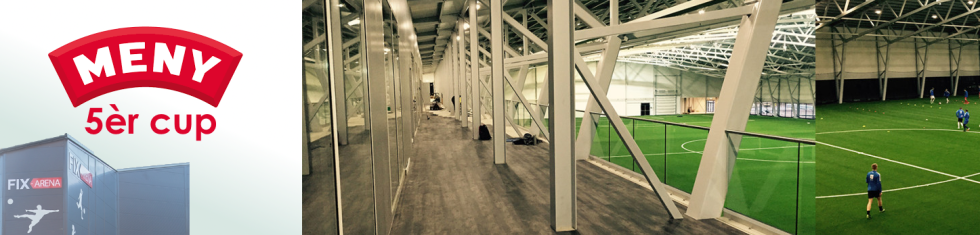 LaglisteLag:_____________________________________________________________Klasse:___________________________________________________________Lagleder:_________________________________________________________Spillere: 